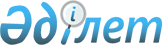 Аудандық мәслихаттың 2018 жылғы 3 қаңтардағы №18/233 "2018-2020 жылдарға арналған ауыл, ауылдық округтер бюджеті туралы" шешіміне өзгерістер енгізу туралыМаңғыстау облысы Мұнайлы аудандық мәслихатының 2018 жылғы 14 желтоқсандағы № 33/357 шешімі. Маңғыстау облысы Әділет департаментінде 2018 жылғы 25 желтоқсанда № 3754 болып тіркелді
      Қазақстан Республикасының 2008 жылғы 4 желтоқсандағы Бюджет кодексіне, Қазақстан Республикасының 2001 жылғы 23 қаңтардағы "Қазақстан Республикасындағы жергілікті мемлекеттік басқару және өзін-өзі басқару туралы" Заңына және Мұнайлы аудандық мәслихатының 2018 жылғы 10 желтоқсандағы №32/342 "Аудандық мәслихаттың 2017 жылғы 21 желтоқсандағы №17/220 "2018-2020 жылдарға арналған аудандық бюджет туралы" шешіміне өзгерістер енгізу туралы" (нормативтік құқықтық актілердің мемлекеттік тіркеу Тізілімінде №3735 болып тіркелген) шешіміне сәйкес, Мұнайлы аудандық мәслихаты ШЕШІМ ҚАБЫЛДАДЫҚ:
      1. Аудандық мәслихаттың 2018 жылғы 3 қаңтардағы №18/233 "2018-2020 жылдарға арналған ауыл, ауылдық округтер бюджеті туралы" (нормативтік құқықтық актілерді мемлекеттік тіркеу Тізілімінде №3525 болып тіркелген, 2018 жылғы 30 қаңтарда Қазақстан Республикасы нормативтік құқықтық актілерінің эталондық бақылау банкінде жарияланған) шешіміне мынадай өзгерістер енгізілсін: 
      1 тармақ жаңа редакцияда жазылсын:
      "1. 2018 жылға арналған ауыл, ауылдық округ бюджеттері 1, 2, 3, 4, 5, 6 және 7 қосымшаларға мынадай көлемде бекітілсін: 
      1) кірістер – 2 915 518,3 мың теңге, оның ішінде:
      салықтық түсімдер бойынша – 138 410,7 мың теңге;
      салықтық емес түсімдер бойынша – 20 655,0 мың теңге;
      негізгі капиталды сатудан түсетін түсімдер бойынша–0 теңге;
      трансферттер түсімдері бойынша – 2 756 452,6 мың теңге;
      2) шығындар – 2 915 518,3 мың теңге;
      3) таза бюджеттік кредиттеу – 0 теңге;
      4) қаржы активтерімен жасалатын операциялар бойынша сальдо – 0 теңге;
      5) бюджет тапшылығы (профициті) – 0 теңге;
      6) бюджет тапшылығын қаржыландыру (профицитін пайдалану) – 0 теңге.";
      2 тармақ мынадай жаңа редакцияда жазылсын:
      "2. 2018 жылға арналған ауыл, ауылдық округ бюджеттерінде аудандық бюджеттен ауыл, ауылдық округ бюджеттеріне 2 756 452,6 мың теңге көлемінде субвенция мен ағымдағы нысаналы трансферттер қарастырылғаны ескерілсін, оның ішінде:
      Атамекен ауылдық округіне – 397 243,0 мың теңге;
      Басқұдық ауылдық округіне – 502 719,0 мың теңге;
      Батыр ауылдық округіне – 335 233,0 мың теңге;
      Баянды ауылына – 206 052,0 мың теңге;
      Даулет ауылдық округіне – 234 961,0 мың теңге;
      Қызылтөбе ауылдық округіне – 409 817,6 мың теңге;
      Маңғыстау ауылына – 670 427,0 мың теңге.".
      2. Осы шешімнің орындалуын бақылау аудандық бюджет комиссиясына жүктелсін (комиссия төрағасы Б. Сүлейменов).
      3. "Мұнайлы аудандық мәслихатының аппараты" мемлекеттік мекемесі (аппарат басшысы А. Жанбуршина) осы шешімнің әділет органдарында мемлекеттік тіркелуін, оның Қазақстан Республикасы нормативтік құқықтық актілерінің эталондық бақылау банкінде және бұқаралық ақпарат құралдарында ресми жариялануын қамтамасыз етсін.
      4. Осы шешім 2018 жылдың 1 қаңтарынан бастап қолданысқа енгізіледі. 2018 жылға арналған Атамекен ауылдық округінің бюджеті 2018 жылға арналған Басқұдық ауылдық округінің бюджеті 2018 жылға арналған Батыр ауылдық округінің бюджеті 2018 жылға арналған Баянды ауылының бюджеті 2018 жылға арналған Даулет ауылдық округінің бюджеті 2018 жылға арналған Қызылтөбе ауылдық округінің бюджеті 2018 жылға арналған Маңғыстау ауылының бюджеті
					© 2012. Қазақстан Республикасы Әділет министрлігінің «Қазақстан Республикасының Заңнама және құқықтық ақпарат институты» ШЖҚ РМК
				
      Сессия төрағасы 

Н. Сарбасов

      Аудандық мәслихат хатшысы 

Б. Назар
Мұнайлы аудандық мәслихатының2018 жылғы 14 желтоқсандағы№33/357 шешіміне 1 қосымша Санаты Сыныбы Кіші сыныбы Атауы Санаты Сыныбы Кіші сыныбы Атауы Сомасы, мың теңге Сомасы, мың теңге 1 1 1 2 3 1. К І Р І С Т Е Р 429 750,4
1
Салықтық түсімдер
28 643,4
01
Табыс салығы
9 513,4
2
Жеке табыс салығы
9 513,4
04
Меншікке салынатын салықтар
19 130,0
1
Мүлікке салынатын салықтар
500,0
3
Жер салығы
230,0
4
Көлік құралдарына салынатын салық
18 400,0
2
Салықтық емес түсiмдер
3 864,0
01
Мемлекеттік меншіктен түсетін кірістер
180,0
5
Мемлекет меншігіндегі мүлікті жалға беруден түсетін кірістер
180,0
06
Басқа да салықтық емес түсiмдер
3 684,0
1
Басқа да салықтық емес түсiмдер
3 684,0
4
Трансферттердің түсімдері
397 243,0
02
Мемлекеттік басқарудың жоғары тұрған органдарынан түсетін трансферттер
397 243,0
3
Аудандардың (облыстық маңызы бар қаланың) бюджетінен трансферттер
397 243,0 Функционалдық  топ Бюджеттік бағдарламалардың әкімшісі Бағдарлама Атауы Сомасы, мың теңге Функционалдық  топ Бюджеттік бағдарламалардың әкімшісі Бағдарлама Атауы 2. ШЫҒЫСТАР 429 750,4
01
Жалпы сипаттағы мемлекеттік қызметтер
51 214,9
124
Аудандық маңызы бар қала, ауыл, кент, ауылдық округ әкімінің аппараты
51 214,9
001
Аудандық маңызы бар қала, ауыл, кент, ауылдық округ әкімінің қызметін қамтамасыз ету жөніндегі қызметтер
50 477,9
022
Мемлекеттік органның күрделі шығыстары
737,0
04
Білім беру
294 719,7
124
Аудандық маңызы бар қала, ауыл, кент, ауылдық округ әкімінің аппараты
294 719,7
004
Мектепке дейінгі тәрбиелеу және оқыту және мектепке дейінгі тәрбиелеу және оқыту ұйымдарында медициналық қызмет көрсетуді ұйымдастыру
294 719,7
07
Тұрғын үй-коммуналдық шаруашылық
83 705,8
124
Аудандық маңызы бар қала, ауыл, кент, ауылдық округ әкімінің аппараты
83 705,8
008
Елді мекендердегі көшелерді жарықтандыру
47 795,7
009
Елді мекендердің санитариясын қамтамасыз ету
21 984,0
011
Елді мекендерді абаттандыру мен көгалдандыру
13 926,1
08
Мәдениет, спорт, туризм және ақпараттық кеңістік
110,0
124
Аудандық маңызы бар қала, ауыл, кент, ауылдық округ әкімінің аппараты
110,0
028
Жергілікті деңгейде дене шынықтыру-сауықтыру және спорттық іс-шараларды өткізу
110,0 3. ТАЗА БЮДЖЕТТІК КРЕДИТТЕУ 0,0 4. ҚАРЖЫ АКТИВТЕРІМЕН ОПЕРАЦИЯЛАР БОЙЫНША САЛЬДО 0,0 5. БЮДЖЕТ ТАПШЫЛЫҒЫ (ПРОФИЦИТІ) 0,0 6. БЮДЖЕТ ТАПШЫЛЫҒЫН ҚАРЖЫЛАНДЫРУ (ПРОФИЦИТІН ПАЙДАЛАНУ) 0,0Мұнайлы аудандық мәслихатының2018 жылғы 14 желтоқсандағы№33/357 шешіміне 2 қосымша Санаты Сыныбы Кіші сыныбы Атауы Сомасы, мың теңге Санаты Сыныбы Кіші сыныбы Атауы 1 1 1 2 3 1. К І Р І С Т Е Р 525 735,6
1
Салықтық түсімдер
22 313,9
01
Табыс салығы
3 982,0
2
Жеке табыс салығы
3 982,0
04
Меншікке салынатын салықтар
18 331,9
1
Мүлікке салынатын салықтар
602,0
3
Жер салығы
827,0
4
Көлік құралдарына салынатын салық
16 902,9
2
Салықтық емес түсiмдер
702,7
01
Мемлекеттік меншіктен түсетін кірістер
52,5
5
Мемлекет меншігіндегі мүлікті жалға беруден түсетін кірістер
52,5
06
Басқа да салықтық емес түсiмдер
650,2
1
Басқа да салықтық емес түсiмдер
650,2
4
Трансферттердің түсімдері
502 719,0
02
Мемлекеттік басқарудың жоғары тұрған органдарынан түсетін трансферттер
502 719,0
3
Аудандардың (облыстық маңызы бар қаланың) бюджетінен трансферттер
502 719,0 Функционалдық  топ Бюджеттік бағдарламалардың әкімшісі Бағдарлама Атауы Сомасы, мың теңге Функционалдық  топ Бюджеттік бағдарламалардың әкімшісі Бағдарлама Атауы 2. ШЫҒЫСТАР 525 735,6
01
Жалпы сипаттағы мемлекеттік қызметтер
56 420,0
124
Аудандық маңызы бар қала, ауыл, кент, ауылдық округ әкімінің аппараты
56 420,0
001
Аудандық маңызы бар қала, ауыл, кент, ауылдық округ әкімінің қызметін қамтамасыз ету жөніндегі қызметтер
55 306,0
022
Мемлекеттік органның күрделі шығыстары
1 060,0
032
Ведомстволық бағыныстағы мемлекеттік мекемелер мен ұйымдардың күрделі шығыстары
54,0
04
Білім беру
407 054,6
124
Аудандық маңызы бар қала, ауыл, кент, ауылдық округ әкімінің аппараты
407 054,6
005
Ауылдық жерлерде оқушыларды жақын жердегі мектепке дейін тегін алып баруды және одан алып қайтуды ұйымдастыру
120 255,0
004
Мектепке дейінгі тәрбиелеу және оқыту және мектепке дейінгі тәрбиелеу және оқыту ұйымдарында медициналық қызмет көрсетуді ұйымдастыру
286 799,6
07
Тұрғын үй-коммуналдық шаруашылық
61 711,0
124
Аудандық маңызы бар қала, ауыл, кент, ауылдық округ әкімінің аппараты
61 711,0
008
Елді мекендердегі көшелерді жарықтандыру
36 520,0
009
Елді мекендердің санитариясын қамтамасыз ету
17 271,0
011
Елді мекендерді абаттандыру мен көгалдандыру
7 920,0
08
Мәдениет, спорт, туризм және ақпараттық кеңістік
550,0
124
Аудандық маңызы бар қала, ауыл, кент, ауылдық округ әкімінің аппараты
550,0
028
Жергілікті деңгейде дене шынықтыру-сауықтыру және спорттық іс-шараларды өткізу
550,0 3. ТАЗА БЮДЖЕТТІК КРЕДИТТЕУ 0,0 4. ҚАРЖЫ АКТИВТЕРІМЕН ОПЕРАЦИЯЛАР БОЙЫНША САЛЬДО 0,0 5. БЮДЖЕТ ТАПШЫЛЫҒЫ (ПРОФИЦИТІ) 0,0 6. БЮДЖЕТ ТАПШЫЛЫҒЫН ҚАРЖЫЛАНДЫРУ (ПРОФИЦИТІН ПАЙДАЛАНУ) 0,0Мұнайлы аудандық мәслихатының2018 жылғы 14 желтоқсандағы№33/357 шешіміне 3 қосымша Санаты Сыныбы Кіші сыныбы Атауы Сомасы, мың теңге Санаты Сыныбы Кіші сыныбы Атауы 1 1 1 2 3 1. К І Р І С Т Е Р 339 277,5
1
Салықтық түсімдер
3 905,3
01
Табыс салығы
655,0
2
Жеке табыс салығы
655,0
04
Меншікке салынатын салықтар
3 250,3
1
Мүлікке салынатын салықтар
373,0
3
Жер салығы
219,0
4
Көлік құралдарына салынатын салық
2 658,3
2
Салықтық емес түсiмдер
139,2
01
Мемлекеттік меншіктен түсетін кірістер
27,6
5
Мемлекет меншігіндегі мүлікті жалға беруден түсетін кірістер
27,6
06
Басқа да салықтық емес түсiмдер
111,6
1
Басқа да салықтық емес түсiмдер
111,6
4
Трансферттердің түсімдері
335 233,0
02
Мемлекеттік басқарудың жоғары тұрған органдарынан түсетін трансферттер
335 233,0
3
Аудандардың (облыстық маңызы бар қаланың) бюджетінен трансферттер
335 233,0 Функционалдық  топ Бюджеттік бағдарламалардың әкімшісі Бағдарлама Атауы Сомасы, мың теңге Функционалдық  топ Бюджеттік бағдарламалардың әкімшісі Бағдарлама Атауы 2. ШЫҒЫСТАР 339 277,5
01
Жалпы сипаттағы мемлекеттік қызметтер
39 561,5
124
Аудандық маңызы бар қала, ауыл, кент, ауылдық округ әкімінің аппараты
39 561,5
001
Аудандық маңызы бар қала, ауыл, кент, ауылдық округ әкімінің қызметін қамтамасыз ету жөніндегі қызметтер
39 061,5
022
Мемлекеттік органның күрделі шығыстары
500,0
04
Білім беру
209 334,0
124
Аудандық маңызы бар қала, ауыл, кент, ауылдық округ әкімінің аппараты
209 334,0
005
Ауылдық жерлерде оқушыларды жақын жердегі мектепке дейін тегін алып баруды және одан алып қайтуды ұйымдастыру
185 015,0
004
Мектепке дейінгі тәрбиелеу және оқыту және мектепке дейінгі тәрбиелеу және оқыту ұйымдарында медициналық қызмет көрсетуді ұйымдастыру
24 319,0
07
Тұрғын үй-коммуналдық шаруашылық
90 182,0
124
Аудандық маңызы бар қала, ауыл, кент, ауылдық округ әкімінің аппараты
90 182,0
008
Елді мекендердегі көшелерді жарықтандыру
55 182,0
009
Елді мекендердің санитариясын қамтамасыз ету
15 023,0
011
Елді мекендерді абаттандыру мен көгалдандыру
19 977,0
08
Мәдениет, спорт, туризм және ақпараттық кеңістік
200,0
124
Аудандық маңызы бар қала, ауыл, кент, ауылдық округ әкімінің аппараты
200,0
028
Жергілікті деңгейде дене шынықтыру-сауықтыру және спорттық іс-шараларды өткізу
200,0 3. ТАЗА БЮДЖЕТТІК КРЕДИТТЕУ 0,0 4. ҚАРЖЫ АКТИВТЕРІМЕН ОПЕРАЦИЯЛАР БОЙЫНША САЛЬДО 0,0 5. БЮДЖЕТ ТАПШЫЛЫҒЫ (ПРОФИЦИТІ) 0,0 6. БЮДЖЕТ ТАПШЫЛЫҒЫН ҚАРЖЫЛАНДЫРУ (ПРОФИЦИТІН ПАЙДАЛАНУ) 0,0Мұнайлы аудандық мәслихатының2018 жылғы 14 желтоқсандағы№33/357 шешіміне 4 қосымша Санаты Сыныбы Кіші сыныбы Атауы Сомасы, мың теңге Санаты Сыныбы Кіші сыныбы Атауы 1 1 1 2 3 1. К І Р І С Т Е Р 222 654,0
1
Салықтық түсімдер
14 629,6
01
Табыс салығы
2 000,0
2
Жеке табыс салығы
2 000,0
04
Меншікке салынатын салықтар
12 629,6
1
Мүлікке салынатын салықтар
110,0
3
Жер салығы
150,0
4
Көлік құралдарына салынатын салық
12 369,6
2
Салықтық емес түсiмдер
1 972,4
01
Мемлекеттік меншіктен түсетін кірістер
137,8
5
Мемлекет меншігіндегі мүлікті жалға беруден түсетін кірістер
137,8
06
Басқа да салықтық емес түсiмдер
1 834,6
1
Басқа да салықтық емес түсiмдер
1 834,6
4
Трансферттердің түсімдері
206 052,0
02
Мемлекеттік басқарудың жоғары тұрған органдарынан түсетін трансферттер
206 052,0
3
Аудандардың (облыстық маңызы бар қаланың) бюджетінен трансферттер
206 052,0 Функционалдық  топ Бюджеттік бағдарламалардың әкімшісі Бағдарлама Атауы Сомасы, мың теңге Функционалдық  топ Бюджеттік бағдарламалардың әкімшісі Бағдарлама Атауы 2. ШЫҒЫСТАР 222 654,0
01
Жалпы сипаттағы мемлекеттік қызметтер
33 317,4
124
Аудандық маңызы бар қала, ауыл, кент, ауылдық округ әкімінің аппараты
33 317,4
001
Аудандық маңызы бар қала, ауыл, кент, ауылдық округ әкімінің қызметін қамтамасыз ету жөніндегі қызметтер
32 271,8
022
Мемлекеттік органның күрделі шығыстары
991,6
032
Ведомстволық бағыныстағы мемлекеттік мекемелер мен ұйымдардың күрделі шығыстары
54,0
04
Білім беру
131 548,6
124
Аудандық маңызы бар қала, ауыл, кент, ауылдық округ әкімінің аппараты
131 548,6
004
Мектепке дейінгі тәрбиелеу және оқыту және мектепке дейінгі тәрбиелеу және оқыту ұйымдарында медициналық қызмет көрсетуді ұйымдастыру
131 548,6
07
Тұрғын үй-коммуналдық шаруашылық
40 717,0
124
Аудандық маңызы бар қала, ауыл, кент, ауылдық округ әкімінің аппараты
40 717,0
008
Елді мекендердегі көшелерді жарықтандыру
13 645,0
009
Елді мекендердің санитариясын қамтамасыз ету
17 622,0
011
Елді мекендерді абаттандыру мен көгалдандыру
9 450,0
08
Мәдениет, спорт, туризм және ақпараттық кеңістік
17 071,0
124
Аудандық маңызы бар қала, ауыл, кент, ауылдық округ әкімінің аппараты
17 071,0
028
Жергілікті деңгейде дене шынықтыру-сауықтыру және спорттық іс-шараларды өткізу
300,0
006
Жергілікті деңгейде мәдени-демалыс жұмысын қолдау
16 771,0 3. ТАЗА БЮДЖЕТТІК КРЕДИТТЕУ 0,0 4. ҚАРЖЫ АКТИВТЕРІМЕН ОПЕРАЦИЯЛАР БОЙЫНША САЛЬДО 0,0 5. БЮДЖЕТ ТАПШЫЛЫҒЫ (ПРОФИЦИТІ) 0,0 6. БЮДЖЕТ ТАПШЫЛЫҒЫН ҚАРЖЫЛАНДЫРУ (ПРОФИЦИТІН ПАЙДАЛАНУ) 0,0Мұнайлы аудандық мәслихатының2018 жылғы 14 желтоқсандағы№33/357 шешіміне 5 қосымша Санаты Сыныбы Кіші сыныбы Атауы Сомасы, мың теңге Санаты Сыныбы Кіші сыныбы Атауы 1 1 1 2 3 1. К І Р І С Т Е Р 247 960,9
1
Салықтық түсімдер
11 694,9
01
Табыс салығы
5 492,0
2
Жеке табыс салығы
5 492,0
04
Меншікке салынатын салықтар
6 202,9
1
Мүлікке салынатын салықтар
168,0
3
Жер салығы
75,0
4
Көлік құралдарына салынатын салық
5 959,9
2
Салықтық емес түсiмдер
1 305,0
01
Мемлекеттік меншіктен түсетін кірістер
52,0
5
Мемлекет меншігіндегі мүлікті жалға беруден түсетін кірістер
52,0
06
Басқа да салықтық емес түсiмдер
1 253,0
1
Басқа да салықтық емес түсiмдер
1 253,0
4
Трансферттердің түсімдері
234 961,0
02
Мемлекеттік басқарудың жоғары тұрған органдарынан түсетін трансферттер
234 961,0
3
Аудандардың (облыстық маңызы бар қаланың) бюджетінен трансферттер
234 961,0 Функционалдық топ Бюджеттік бағдарламалардың әкімшісі Бағдарлама Атауы Сомасы, мың теңге Функционалдық топ Бюджеттік бағдарламалардың әкімшісі Бағдарлама Атауы 2. ШЫҒЫСТАР 247 960,9
01
Жалпы сипаттағы мемлекеттік қызметтер
41 395,9
124
Аудандық маңызы бар қала, ауыл, кент, ауылдық округ әкімінің аппараты
41 395,9
001
Аудандық маңызы бар қала, ауыл, кент, ауылдық округ әкімінің қызметін қамтамасыз ету жөніндегі қызметтер
40 895,9
022
Мемлекеттік органның күрделі шығыстары
500,0
04
Білім беру
136 472,3
124
Аудандық маңызы бар қала, ауыл, кент, ауылдық округ әкімінің аппараты
136 472,4
005
Ауылдық жерлерде оқушыларды жақын жердегі мектепке дейін тегін алып баруды және одан алып қайтуды ұйымдастыру
3 071,5
004
Мектепке дейінгі тәрбиелеу және оқыту және мектепке дейінгі тәрбиелеу және оқыту ұйымдарында медициналық қызмет көрсетуді ұйымдастыру
133 400,9
07
Тұрғын үй-коммуналдық шаруашылық
69 179,6
124
Аудандық маңызы бар қала, ауыл, кент, ауылдық округ әкімінің аппараты
69 179,6
008
Елді мекендердегі көшелерді жарықтандыру
32 926,0
009
Елді мекендердің санитариясын қамтамасыз ету
27 968,0
011
Елді мекендерді абаттандыру мен көгалдандыру
8 285,6
08
Мәдениет, спорт, туризм және ақпараттық кеңістік
913,0
124
Аудандық маңызы бар қала, ауыл, кент, ауылдық округ әкімінің аппараты
913,0
028
Жергілікті деңгейде дене шынықтыру-сауықтыру және спорттық іс-шараларды өткізу
913,0 3. ТАЗА БЮДЖЕТТІК КРЕДИТТЕУ 0,0 4. ҚАРЖЫ АКТИВТЕРІМЕН ОПЕРАЦИЯЛАР БОЙЫНША САЛЬДО 0,0 5. БЮДЖЕТ ТАПШЫЛЫҒЫ (ПРОФИЦИТІ) 0,0 6. БЮДЖЕТ ТАПШЫЛЫҒЫН ҚАРЖЫЛАНДЫРУ (ПРОФИЦИТІН ПАЙДАЛАНУ) 0,0Мұнайлы аудандық мәслихатының2018 жылғы 14 желтоқсандағы№33/357 шешіміне 6 қосымша Санаты Сыныбы Кіші сыныбы Атауы Сомасы, мың теңге Санаты Сыныбы Кіші сыныбы Атауы 1 1 1 2 3 1. К І Р І С Т Е Р 443 784,7
1
Салықтық түсімдер
23 719,6
01
Табыс салығы
4 495,6
2
Жеке табыс салығы
4 495,6
04
Меншікке салынатын салықтар
19 224,0
1
Мүлікке салынатын салықтар
392,0
3
Жер салығы
988,0
4
Көлік құралдарына салынатын салық
17 844,0
2
Салықтық емес түсiмдер
10 247,5
01
Мемлекеттік меншіктен түсетін кірістер
7,9
5
Мемлекет меншігіндегі мүлікті жалға беруден түсетін кірістер
7,9
06
Басқа да салықтық емес түсiмдер
10 239,6
1
Басқа да салықтық емес түсiмдер
10 239,6
4
Трансферттердің түсімдері
409 817,6
02
Мемлекеттік басқарудың жоғары тұрған органдарынан түсетін трансферттер
409 817,6
3
Аудандардың (облыстық маңызы бар қаланың) бюджетінен трансферттер
409 817,6 Функционалдық топ Бюджеттік бағдарламалардың әкімшісі Бағдарлама Атауы Сомасы, мың теңге Функционалдық топ Бюджеттік бағдарламалардың әкімшісі Бағдарлама Атауы 2. ШЫҒЫСТАР 443 784,7
01
Жалпы сипаттағы мемлекеттік қызметтер
53 657,0
124
Аудандық маңызы бар қала, ауыл, кент, ауылдық округ әкімінің аппараты
53 657,0
001
Аудандық маңызы бар қала, ауыл, кент, ауылдық округ әкімінің қызметін қамтамасыз ету жөніндегі қызметтер
52 769,0
022
Мемлекеттік органның күрделі шығыстары
780,0
032
Ведомстволық бағыныстағы мемлекеттік мекемелер мен ұйымдардың күрделі шығыстары
108,0
04
Білім беру
230 133,3
124
Аудандық маңызы бар қала, ауыл, кент, ауылдық округ әкімінің аппараты
230 133,3
005
Ауылдық жерлерде оқушыларды жақын жердегі мектепке дейін тегін алып баруды және одан алып қайтуды ұйымдастыру
5 655,0
004
Мектепке дейінгі тәрбиелеу және оқыту және мектепке дейінгі тәрбиелеу және оқыту ұйымдарында медициналық қызмет көрсетуді ұйымдастыру
224 478,3
07
Тұрғын үй-коммуналдық шаруашылық
91 728,0
124
Аудандық маңызы бар қала, ауыл, кент, ауылдық округ әкімінің аппараты
91 728,0
008
Елді мекендердегі көшелерді жарықтандыру
64 778,0
009
Елді мекендердің санитариясын қамтамасыз ету
18 950,0
011
Елді мекендерді абаттандыру мен көгалдандыру
8 000,0
08
Мәдениет, спорт, туризм және ақпараттық кеңістік
68 266,4
124
Аудандық маңызы бар қала, ауыл, кент, ауылдық округ әкімінің аппараты
68 266,4
028
Жергілікті деңгейде дене шынықтыру-сауықтыру және спорттық іс-шараларды өткізу
419,0
006
Жергілікті деңгейде мәдени-демалыс жұмысын қолдау
67 847,4 3. ТАЗА БЮДЖЕТТІК КРЕДИТТЕУ 0,0 4. ҚАРЖЫ АКТИВТЕРІМЕН ОПЕРАЦИЯЛАР БОЙЫНША САЛЬДО 0,0 5. БЮДЖЕТ ТАПШЫЛЫҒЫ (ПРОФИЦИТІ) 0,0 6. БЮДЖЕТ ТАПШЫЛЫҒЫН ҚАРЖЫЛАНДЫРУ (ПРОФИЦИТІН ПАЙДАЛАНУ) 0,0Мұнайлы аудандық мәслихатының2018 жылғы 14 желтоқсандағы№33/357 шешіміне 7 қосымша Санаты Сыныбы Кіші сыныбы Атауы Сомасы, мың теңге Санаты Сыныбы Кіші сыныбы Атауы 1 1 1 2 3 1. К І Р І С Т Е Р 706 355,2
1
Салықтық түсімдер
33 504,0
01
Табыс салығы
13 019,0
2
Жеке табыс салығы
13 019,0
04
Меншікке салынатын салықтар
20 485,0
1
Мүлікке салынатын салықтар
482,0
3
Жер салығы
329,0
4
Көлік құралдарына салынатын салық
19 674,0
2
Салықтық емес түсiмдер
2 424,2
01
Мемлекеттік меншіктен түсетін кірістер
118,2
5
Мемлекет меншігіндегі мүлікті жалға беруден түсетін кірістер
118,2
06
Басқа да салықтық емес түсiмдер
2 306,0
1
Басқа да салықтық емес түсiмдер
2 306,0
4
Трансферттердің түсімдері
670 427,0
02
Мемлекеттік басқарудың жоғары тұрған органдарынан түсетін трансферттер
670 427,0
3
Аудандардың (облыстық маңызы бар қаланың) бюджетінен трансферттер
670 427,0 Функционалдық топ Бюджеттік бағдарламалардың әкімшісі Бағдарлама Атауы Сомасы, мың теңге Функционалдық топ Бюджеттік бағдарламалардың әкімшісі Бағдарлама Атауы 2. ШЫҒЫСТАР 706 355,2
01
Жалпы сипаттағы мемлекеттік қызметтер
53 832,1
124
Аудандық маңызы бар қала, ауыл, кент, ауылдық округ әкімінің аппараты
53 832,1
001
Аудандық маңызы бар қала, ауыл, кент, ауылдық округ әкімінің қызметін қамтамасыз ету жөніндегі қызметтер
52 313,3
022
Мемлекеттік органның күрделі шығыстары
1 278,8
032
Ведомстволық бағыныстағы мемлекеттік мекемелер мен ұйымдардың күрделі шығыстары
240,0
04
Білім беру
503 676,0
124
Аудандық маңызы бар қала, ауыл, кент, ауылдық округ әкімінің аппараты
503 676,0
004
Мектепке дейінгі тәрбиелеу және оқыту және мектепке дейінгі тәрбиелеу және оқыту ұйымдарында медициналық қызмет көрсетуді ұйымдастыру
503 676,0
06
Әлеуметтiк көмек және әлеуметтiк қамсыздандыру
2 265,0
124
Аудандық маңызы бар қала, ауыл, кент, ауылдық округ әкімінің аппараты
2 265,0
003
Мұқтаж азаматтарға үйде әлеуметтік көмек көрсету
2 265,0
07
Тұрғын үй-коммуналдық шаруашылық
146 382,1
124
Аудандық маңызы бар қала, ауыл, кент, ауылдық округ әкімінің аппараты
146 382,1
008
Елді мекендердегі көшелерді жарықтандыру
69 267,0
009
Елді мекендердің санитариясын қамтамасыз ету
63 936,0
011
Елді мекендерді абаттандыру мен көгалдандыру
13 179,1
08
Мәдениет, спорт, туризм және ақпараттық кеңістік
200,0
124
Аудандық маңызы бар қала, ауыл, кент, ауылдық округ әкімінің аппараты
200,0
028
Жергілікті деңгейде дене шынықтыру-сауықтыру және спорттық іс-шараларды өткізу
200,0 3. ТАЗА БЮДЖЕТТІК КРЕДИТТЕУ 0,0 4. ҚАРЖЫ АКТИВТЕРІМЕН ОПЕРАЦИЯЛАР БОЙЫНША САЛЬДО 0,0 5. БЮДЖЕТ ТАПШЫЛЫҒЫ (ПРОФИЦИТІ) 0,0 6. БЮДЖЕТ ТАПШЫЛЫҒЫН ҚАРЖЫЛАНДЫРУ (ПРОФИЦИТІН ПАЙДАЛАНУ) 0,0